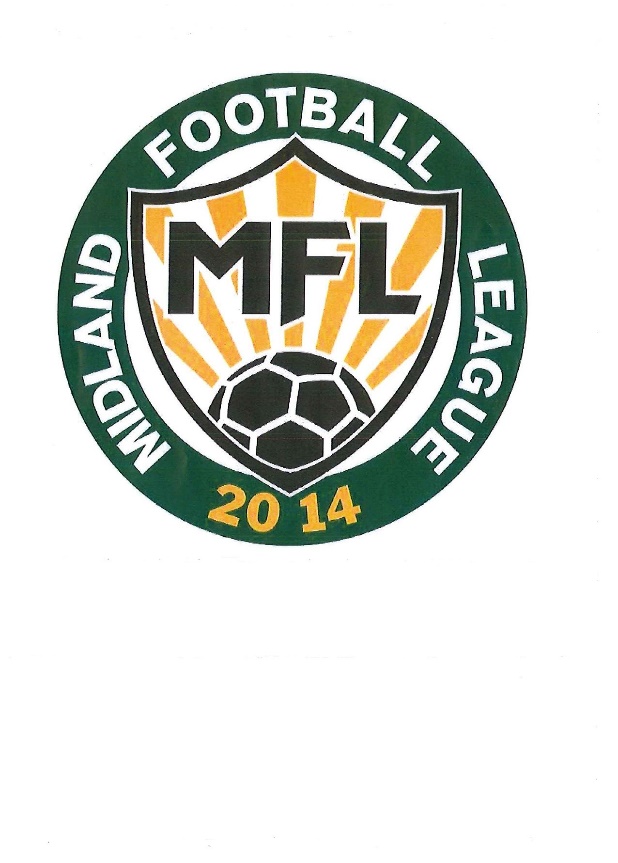 Midland FootballLeagueGuide to Finance Season 2021/2022ContentsSubscriptions ...……………………………………………3Registrations & Transfers ..….……………….……..4Fines …………………………………………………………..4Match Officials Expenses & Equalisation …….5Annual Dinner …………………………………………….5Contacts ……………………………………………………..62Subscriptions, League Entry & BondsInvoices for Subscriptions, League Entry and Bonds will be issued shortly after the League AGM when the Clubs are confirmed in membership.Clubs will pay an Annual Subscription each Season. The value will be set by the Board together with any changes to the normal 28 days in which to pay these.The values for Season 2021/2022 have been reduced from normal levels to assists Clubs to return to normal football as easy as possible.Premier Division		Normally £290			Season 2021/2022 £140Division One			Normally £215			Season 2021/2022 £110Other Divisions		Normally £185			Season 2021/2022 £90New Clubs to the League will pay a one off League Entry fee unless the Club has been laterally transferred to this League.The value for Season 2021/2022 is £135 per Team.All new Clubs entering the Midland Football League will pay a Good Conduct Bond of £300.Clubs leaving the League in future Seasons will be refunded their Bond less any outstanding commitments such as fines or equalisation.DEADLINESAll invoices issued must be paid within 28 days. The Board of Directors may at their discretion vary the time allowed to pay invoices subject to adverse conditions such as Season curtailment or Government restrictions.Any Club which experiences difficulty in making payment should contact the Treasurer or the Club Reps Director at their earliest convenience.ANY QUERIES please contact the Treasurer, treasurer@midlandfootballleague.co.uk3Registrations & TransfersAll registrations and transfers will be made through the Whole Game System.Each registration will cost £2.Each transfer will cost £6.Where a Club cancels the registration of a Non Contract Player for any reason whatsoever, the Club must notify the League immediately, by email. To be valid, such notification must be sent by an authorised signatory of the Club.The fee for cancelling a registration will cost £4.Invoices for registrations and transfers will be sent periodically through the Season. Other Fees are:-Sporting Sanctions appeal	£50Appeal to MFL Board		£50Appeal to the FA		£50Appeal by player		£40Appeal by Club		£50Arbitration			£50FinesThere are many reasons for Fines to be raised. The tariff links below show the fines applicable and their range of severity. Steps 5 & 6 – Premier and Division One	Fines Tariff Step 5-6.docxStep 7 & below – Division’s Two, Three, Reserves and Under 21	Fines Tariff Step 7+.docxThe most common fines have been incomplete match reports, ineligible players. late payment of invoices and failing to notify the result and/or postponements of County Cup or outside Cup Fixtures which is your responsibility even where you are the away team. Discipline notices will be issued by the Discipline Secretary with 7 days to reply. If no reply is made, disciplines will automatically be proven. Where a reply is made, the discipline will go before a disciplinary committee made up of Division Club reps and League Officers. Clubs will be notified of the outcome in due course and fines will be invoiced periodically through the season.Discipline is taken very seriously and Club Reps will be happy to assist Clubs in trying to minimise the number of fines that are issued. 4Match Officials Expenses & EqualisationThe fees for Season 2021/2022 are as follows:-Premier Division and Division One – Referee £38.00; Assistant Referees £28.00 eachAll Other Divisions – Referee £34.00; Assistant Referees £26.00 each.Match Officials shall be entitled to charge expenses as follows:- Single Travel at 30 pence per mile up to a maximum of £25.00Dual Travel at 35 pence per mile up to a maximum of £35.00Treble Travel at 45 pence per mile up to a maximum of £60.00The maximum amount of expenses for any match shall not exceed £60.00The fees and expenses for the MFL League Cup shall be the same as the Premier Division.All other Cups fees and expenses shall be the same as All Other DivisionsMatch Officials will be encouraged to travel together whenever possible.It is very important to enter the expenses paid onto the Full Time system.After the end of the season, the expenses are equalised to ensure Clubs pay only the same amounts as others in their Division. An average for each Division will be calculated and then each Club’s expenses are compared against the average which means some Clubs will need to pay more up to the average and others may receive a refund. Clubs who provide their own Match Officials as agreed with the Referees Secretary will not be part of the equalisation process.Annual DinnerThe League holds an Annual Dinner event in June to recognise and reward Clubs that have been successful in that Season.Clubs are encouraged to bring their Trophies and Cups to form the centre piece of the event.Annual awards are made for Manager of the Year, Leading goal scorers, Man of the Match, Programme of the Year, Hospitality awards and Fair Play awards. The awards are compiled from information entered on the Full Time system so it is important to make sure this completed fully after every match. It is important that notified winners attend the Dinner to collect their awards and receive recognition of their achievements.Premier Division Clubs shall take, and pay for, a minimum of 4 tickets for the Annual Dinner at the price stated by the Board. All Other Division shall take, and pay for a minimum of 2 tickets. If a Club is unable to attend there will be no refund or credit. Invoices for the minimum amount of tickets will be issued in the spring in advance of the Dinner. Extra tickets can always be ordered up to a week prior to the event.Due to the increasing number of wasted Dinners through Clubs not notifying the organiser in advance of non-attendance, Clubs may be subject to a fine or other sanction to be decided by the Board. 6Contact Details8League ChairmanMike Joinerchairman@midlandfootballleague.co.ukLeague Vice-ChairmanSteve Poolevicechairman@midlandfootballleague.co.ukLeague SecretaryNigel Woodsecretary@midlandfootballleague.co.ukFixtures Secretary Steps 5 & 6Mike Mulryan    fixturesSteps5-6@midlandfootballleague.co.ukFixtures Secretary Steps 7 & aboveJason Gibbons    fixturesStep7andbelow@midlandfootballleague.co.ukTreasurerDarren Manselltreasurer@midlandfootballleague.co.ukRegistrations OfficerDarren Mansellregistrations@midlandfootballleague.co.ukMatch Officials – Step 5Colin Mortiboyslevel4refs@midlandfootballleague.co.ukMatch Officials – Step 6 & BelowJohn Stokesmatchofficials@midlandfootballleague.co.ukReferees Liaison OfficerAdrian Scrivenrefliaison@midlandfootballleague.co.ukDiscipline SecretaryRob Patersondiscipline@midlandfootballleague.co.ukWebsite ManagerJason Gibbonswebsite@midlandfootballleague.co.ukMedia OfficerPaul Jenkinsmedia@midlandfootballleague.co.ukReferee Observers Co-ordinatorRob Massey-Ellisobservers@midlandfootballleague.co.ukDivision Reps – PremierTemporarypeterscanlon582@btinternet.comDivision Reps – Division OnePeter Kempkemp.peter2@sky.comDivision Reps – Division TwoCharlie Harrisfairfieldvilla@hotmail.co.ukDivision Reps – Division ThreePete Scanlon     peterscanlon582@btinternet.comDivision Reps – Reserves DivisionPete Scanlon     peterscanlon582@btinternet.comDivision Reps – U21 DivisionsAndy Stickleysecretary@bedworthunitedfc.co.uk